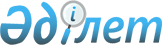 О карте индустриализации
					
			Утративший силу
			
			
		
					Постановление Правительства Республики Казахстан от 31 декабря 2014 года № 1418. Утратило силу постановлением Правительства Республики Казахстан от 7 февраля 2023 года № 78.
      Сноска. Утратило силу постановлением Правительства РК от 07.02.2023 № 78.
      Сноска. Заголовок в редакции постановления Правительства РК от 28.04.2017 № 231.
      Примечание РЦПИ!
      Вводится в действие с 1 января 2015 года.
      В целях реализации Указа Президента Республики Казахстан от 1 августа 2014 года № 874 "Об утверждении Государственной программы индустриально-инновационного развития Республики Казахстан на 2015 – 2019 годы и о внесении дополнения в Указ Президента Республики Казахстан от 19 марта 2010 года № 957 "Об утверждении Перечня государственных программ" Правительство Республики Казахстан ПОСТАНОВЛЯЕТ:
      1. Утвердить прилагаемую карту индустриализации.
      Сноска. Пункт 1 в редакции постановления Правительства РК от 28.04.2017 № 231.


      2. Ответственным государственным органам и акционерному обществу "Фонд национального благосостояния "Самрук-Казына" представлять в Министерство индустрии и инфраструктурного развития Республики Казахстан сводную информацию о ходе реализации проектов на ежемесячной основе в срок до 10 числа месяца, следующего за отчетным.
      Сноска. Пункт 2 - в редакции постановления Правительства РК от 23.12.2020 № 878.


      33. Министерству индустрии и инфраструктурного развития Республики Казахстан ежеквартально в срок до 15 числа месяца, следующего за отчетным, представлять в Правительство Республики Казахстан информацию по мониторингу хода реализации проектов.
      Сноска. Пункт 3 - в редакции постановления Правительства РК от 23.12.2020 № 878.


      4. Настоящее постановление вводится в действие с 1 января 2015 года. Карта индустриализации
      Сноска. Карта индустриализации - в редакции постановления Правительства РК от 23.12.2020 № 878; с изменениями, внесенными постановлением Правительства РК от 25.10.2021 № 762.
      * по проектам, реализация которых зависит, в том числе от выделения средств из республиканского бюджета, сроки реализации будут уточняться в зависимости от объема средств, предусмотренных в республиканском бюджете на соответствующие периоды
      Примечание: расшифровка аббревиатур:
					© 2012. РГП на ПХВ «Институт законодательства и правовой информации Республики Казахстан» Министерства юстиции Республики Казахстан
				
      Премьер-МинистрРеспублики Казахстан

К. Масимов
Утверждена
постановлением Правительства
Республики Казахстан
от 31 декабря 2014 года № 1418
№
п/п

Наименование проекта

Ответственный государственный орган и/или национальный холдинг

Регион

Заявитель проекта

Срок реализации*/ статус проекта

1
2
3
4
5
6
1. 
Увеличение производства стали до 5 млн тонн в год
МИИР
Карагандинская
область
АО "АрселорМиттал ТеМИИРтау"
2010 – 2022
годы
2. 
Исключен постановлением Правительства РК от 25.10.2021 № 762.
Исключен постановлением Правительства РК от 25.10.2021 № 762.
Исключен постановлением Правительства РК от 25.10.2021 № 762.
Исключен постановлением Правительства РК от 25.10.2021 № 762.
Исключен постановлением Правительства РК от 25.10.2021 № 762.
3. 
Исключен постановлением Правительства РК от 25.10.2021 № 762.
Исключен постановлением Правительства РК от 25.10.2021 № 762.
Исключен постановлением Правительства РК от 25.10.2021 № 762.
Исключен постановлением Правительства РК от 25.10.2021 № 762.
Исключен постановлением Правительства РК от 25.10.2021 № 762.
4. 
Строительство рельсобалочного завода
МИИР, акимат Актюбинской области
Актюбинская область
ТОО "Актюбинский рельсобалочный завод"
2012 – 2015
годы
5. 
Строительство автозавода полного цикла и технопарка по производству автокомпонентов в городе Усть-Каменогорске
МИИР
Восточно-Казахстанская область
АО "АЗИЯ АВТО Казахстан"
2010 – 2022
годы
6. 
Строительство завода по производству минеральных удобрений
МИИР
Жамбылская область
ТОО "ЕвроХим-Удобрения"
2011 – 2021
годы
7. 
Строительство завода по производству и обработке листового стекла мощностью 197,1 тыс. тонн в год в городе Кызылорде
МИИР
Кызылординская область
ТОО "Орда Гласс"
2013 – 2021
годы
8. 
Исключен постановлением Правительства РК от 25.10.2021 № 762.
Исключен постановлением Правительства РК от 25.10.2021 № 762.
Исключен постановлением Правительства РК от 25.10.2021 № 762.
Исключен постановлением Правительства РК от 25.10.2021 № 762.
Исключен постановлением Правительства РК от 25.10.2021 № 762.
9.
Строительство интегрированного газохимического комплекса (первая фаза)
МЭ, АО "ФНБ "Самрук-Казына" (по согласованию)
Атыраускаяобласть
ТОО "KazakhstanPetrochemicalIndustires Inc.",
ТОО "Фирма АЛМЭКС ПЛЮС
2010 – 2022
годы
10. 
Строительство интегрированного газохимического комплекса (вторая фаза)
МЭ, АО "ФНБ "Самрук-Казына" (по согласованию)
Атырауская
область
ТОО "KLPE"
2010 – 2025
годы
11. 
Производство моторного топлива экологического класса К5 
МЭ
Западно-Казахстанская область
АО "Конденсат"
2012 – 2016
годы
12. 
Исключен постановлением Правительства РК от 25.10.2021 № 762.
Исключен постановлением Правительства РК от 25.10.2021 № 762.
Исключен постановлением Правительства РК от 25.10.2021 № 762.
Исключен постановлением Правительства РК от 25.10.2021 № 762.
Исключен постановлением Правительства РК от 25.10.2021 № 762.
13. 
Исключен постановлением Правительства РК от 25.10.2021 № 762.
Исключен постановлением Правительства РК от 25.10.2021 № 762.
Исключен постановлением Правительства РК от 25.10.2021 № 762.
Исключен постановлением Правительства РК от 25.10.2021 № 762.
Исключен постановлением Правительства РК от 25.10.2021 № 762.
14. 
Строительство ГОКа на базе месторождения полиметаллических руд "Шалкия"
МИИР, АО "ФНБ "Самрук-Казына" (по согласованию)
Кызылординская область
АО "НГК "Тау-Кен Самрук"
2014 – 2023
годы
15. 
Строительство Карагандинского завода комплексных сплавов 
МИИР
Карагандинская область
ТОО "Карагандинский завод комплексных сплавов"
2011 – 2022
годы
16. 
Исключен постановлением Правительства РК от 25.10.2021 № 762.
Исключен постановлением Правительства РК от 25.10.2021 № 762.
Исключен постановлением Правительства РК от 25.10.2021 № 762.
Исключен постановлением Правительства РК от 25.10.2021 № 762.
Исключен постановлением Правительства РК от 25.10.2021 № 762.
17. 
Производство треххлористого фосфора и глифосата 
МИИР, АО "ФНБ "Самрук-Казына" (по согласованию)
Жамбылская область
ТОО "Объединенная химическая компания"
2014 – 2021
годы
18. 
Модернизация завода по производству минеральных удобрений (2 этап)
МИИР
Мангистауская область
ТОО "Каз Азот"
2015 – 2021
годы
19. 
Модернизация завода по производству минеральных удобрений
МИИР
Жамбылская область
ТОО "Казфосфат"
2015 – 2020
годы
20. 
Строительство завода по производству кальцинированной соды
МИИР
Кызылординская область
ТОО "АралСода"
2017 – 2021
годы
21. 
Строительство завода по производству стальных сварных труб большого диаметра
МИИР
город Алматы
ТОО "Эйжа Стил Пайп Корпорейшн"
2015 – 2018
годы
22.
Строительство завода по производству ферросилиция
МИИР
Карагандинская область
ТОО "YDD Corporation"
2017 – 2019
годы
23.
Расширение перерабатывающих мощностей Актогайского ГОКа путем дублирования существующей сульфидной фабрики
МИИР
Восточно-Казахстанская область
ТОО "KAZ Minerals Aktogay"
2018 – 2021
годы
24.
Строительство завода по производству ЭТБЭ/МТБЭ и порошкового полипропилена
МЭ
г. Шымкент
ТОО "Шымкентская Химическая Компания"
2017 – 2022
годы
25.
Строительство горно-обогатительного комбината и промышленная разработка месторождения меди "Айдарлы" и месторождения подземных вод "Жанарское"
МИИР
Восточно-Казахстанская область
ТОО "АйдарлыПроджект (AidarlyProject)"
2019 – 2069
годы
26.
Строительство горно-гидрометаллургического комплекса производительностью 5,0 млн тонн руды в год с размещением инженерной инфраструктуры в Бурабайском и Буландынском районах Акмолинской области
МИИР
Акмолинская область
ТОО "RGProcessing", ТОО "RGGold"
2018 – 2022
годы
27.
Строительство завода кальцинированной соды мощностью 400 000 тонн в год
МИИР
Жамбылская область
ТОО "Qazaq-Soda"
2020 – 2022
годы
28.
Строительство ферросплавного завода в городе Экибастузе
МИИР
Павлодарскаяобласть
ТОО "EkibastuzFerroAlloys"
2021 – 2023
годы
АО
-
акционерное общество
ТОО
-
товарищество с ограниченной ответственностью
МИИР
-
Министерство индустрии и инфраструктурного развития Республики Казахстан
НПЗ
-
нефтеперерабатывающий завод
НХЗ
-
нефтехимический завод
АО "ФНБ "Самрук-Казына"
-
акционерное общество "Фонд национального благосостояния "Самрук-Казына"
АО "НГК "Тау-Кен Самрук"
-
акционерное общество "Национальная горнорудная компания "Тау-Кен Самрук"
МЭ
-
Министерство энергетики Республики Казахстан